Про затвердження плану заходів на 2017-2018 роки у зв’язку з 85-ми роковинами Голодомору 1932-1933 років в Україні1. Затвердити план заходів на 2017-2018 роки у зв’язку з 85-ми роковинами Голодомору 1932-1933 років в Україні, що додається.2. Міністерствам, іншим центральним органам виконавчої влади, обласним та Київській міській державним адміністраціям:1) забезпечити виконання плану заходів, затвердженого цим розпорядженням, за рахунок та в межах видатків державного та місцевих бюджетів, а також за рахунок інших джерел фінансування;2) подавати щокварталу до 5 числа місяця, що настає за звітним періодом, Українському інституту національної пам’яті інформацію про стан виконання плану заходів для її узагальнення та подання до 25 числа місяця, що настає за звітним періодом, Кабінетові Міністрів України.ПЛАН 
заходів на 2017-2018 роки у зв’язку з 85-ми роковинами Голодомору 1932-1933 років в Україні1. У День пам’яті жертв голодоморів:забезпечувати проведення жалобних заходів у м. Києві на території Національного музею “Меморіал жертв Голодомору”, а також в інших населених пунктах України за участю представників органів державної влади, органів місцевого самоврядування, громадськості, духовенства, іноземних гостей.приспускати на території України та в її закордонних дипломатичних представництвах Державний Прапор України, обмежувати проведення розважальних заходів.рекомендувати телерадіокомпаніям вносити відповідні зміни до програм телебачення і радіомовлення.2. Організувати та провести у м. Києві Міжнародний форум, присвячений 85-м роковинам Голодомору 1932-1933 років в Україні.3. Забезпечити проведення тематичних наукових, науково-практичних конференцій, засідань за круглим столом, присвячених Голодомору 1932-1933 років в Україні, масовим штучним голодам 1921-1923 років та 1946-1947 років в Україні.4. Забезпечити подальше дослідження проблем Голодомору 1932-1933 років в Україні, масових штучних голодів 1921-1923 років та 1946-1947 років в Україні та їх наслідків, продовжити пошукову роботу із встановлення осіб, які у 1932-1933 роках рятували людей від голоду.5. Продовжити роботу над Національною книгою пам’яті жертв Голодомору 1932-1933 років в Україні.6. Забезпечити публікацію наукових праць, збірок документів і матеріалів, енциклопедичних, довідкових, науково-популярних та інших видань, пов’язаних з темою Голодомору 1932-1933 років в Україні.7. Забезпечити проведення заходів щодо інформування суспільства про події, пов’язані з Голодомором 1932-1933 років в Україні.8. Забезпечити створення та експонування тематичних виставок архівних документів, фотоматеріалів, творів мистецтва та літератури, сприяти формуванню та оновленню відповідних експозицій, зокрема у краєзнавчих музеях.9. Забезпечити організацію у навчальних закладах та закладах культури інформаційних, навчально-виховних, культурно-мистецьких, інших заходів у зв’язку з 85-ми роковинами Голодомору 1932-1933 років, спрямованих на поширення інформації про вчинені комуністичним тоталітарним режимом Голодомор 1932-1933 років в Україні, масові штучні голоди 1921-1923 років та 1946-1947 років в Україні, вшанування пам’яті їх жертв, а також сприяння вивченню історії України, вихованню у громадян, насамперед учнівської та студентської молоді, патріотизму та толерантності.10. Забезпечити проведення серед учнівської та студентської молоді, митців і молодих вчених Всеукраїнського конкурсу науково-пошукових робіт “Голодомор 1932-1933 років. Україна пам’ятає”, а також конкурсів на створення кращого твору літератури, твору образотворчого мистецтва, музичного твору для вшанування пам’яті жертв геноциду Українського народу.11. Забезпечити створення Національним музеєм “Меморіал жертв Голодомору” геоінформаційної системи місць, пов’язаних з трагічними подіями Голодомору 1932-1933 років в Україні.12. Забезпечити в установленому порядку вирішення питань щодо розвитку Національного музею “Меморіал жертв Голодомору”.13. Забезпечити спорудження у м. Києві пам’ятника визначному досліднику Голодомору 1932-1933 років в Україні Джеймсу Мейсу.14. Забезпечити проведення інформаційно-просвітницьких заходів щодо визнання світовою спільнотою - іноземними державами та міжнародними організаціями Голодомору 1932-1933 років в Україні - геноцидом Українського народу, а саме:підготувати тематичну виставку про злочин Голодомору та передати її МЗС для подальшого представлення у приміщеннях парламентів та урядових установ іноземних держав, міжнародних організацій.організувати тематичні виставки у приміщеннях парламентів та урядових установ іноземних держав, міжнародних організацій, проведення інформаційно-роз’яснювальної роботи з метою поширення інформації про злочин геноциду, вчинений тоталітарним комуністичним режимом у 1932-1933 роках проти Українського народу.підготувати тематичні інформаційні матеріали (брошури, буклети) про злочин Голодомору (англійською, французькою, німецькою, іспанською мовами).підготувати та передати МЗС тематичні документальні та/або художні фільми про трагедію Голодомору (дубльовані/або з субтитрами англійською мовою), призначені для некомерційного показу за кордоном.забезпечити проведення закордонними дипломатичними установами України заходів у зв’язку з 85-ми роковинами Голодомору 1932-1933 років в Україні, а також залучення до участі в офіційних заходах, які проводитимуться в Україні, представників дипломатичного корпусу іноземних держав, акредитованого в Україні.15. Сприяти представникам української громадськості за кордоном та організаціям закордонних українців в проведенні заходів у зв’язку з 85-ми роковинами Голодомору 1932-1933 років в Україні.16. Розробити, затвердити та забезпечити виконання регіональних планів заходів у зв’язку з 85-ми роковинами Голодомору 1932-1933 років в Україні.17. Вжити заходів до належного впорядкування місць поховань, пам’ятників, пам’ятних знаків жертвам Голодомору 1932-1933 років в Україні.18. Забезпечити виготовлення та випуск конверта з оригінальною маркою, присвяченого 85-м роковинам Голодомору 1932-1933 років в Україні, та проведення його спецпогашення.19. Сприяти реалізації ініціатив громадськості, спрямованих на збереження та відновлення національної пам’яті Українського народу, єднання суспільства, проведення пошукових робіт, встановлення місць поховань жертв Голодомору 1932-1933 років в Україні, масових штучних голодів 1921-1923 років та 1946-1947 років в Україні, вшанування їх пам’яті, проведення відповідної науково-дослідної та інформаційної діяльності.20. Сприяти висвітленню засобами масової інформації заходів у зв’язку з 85-ми роковинами Голодомору 1932-1933 років в Україні та показу тематичних фільмів, теле- і радіопередач.21. Забезпечити публічну безпеку та порядок, безпеку дорожнього руху під час проведення офіційних та інших жалобних заходів у зв’язку з 85-ми роковинами Голодомору 1932-1933 років в Україні.Публікації документаУрядовий кур'єр від 23.08.2017 — № 157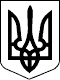 КАБІНЕТ МІНІСТРІВ УКРАЇНИ 
РОЗПОРЯДЖЕННЯвід 18 серпня 2017 р. № 550-р 
КиївПрем'єр-міністр УкраїниВ.ГРОЙСМАНІнд. 73ЗАТВЕРДЖЕНО 
розпорядженням Кабінету Міністрів України 
від 18 серпня 2017 р. № 550-рУкраїнський інститут національної пам’яті, Мінкультури, МЗС, обласні та Київська міська держадміністрації.Щороку, четверта субота листопада;Центральні органи виконавчої влади, обласні та Київська міська держадміністрації.Щороку, четверта субота листопада;Держкомтелерадіо, обласні та Київська міська держадміністрації.Щороку, четверта субота листопада.Український інститут національної пам’яті, Мінкультури, МОН, МЗС, Київська міська держадміністрація.Листопад 2018 року.МОН, Український інститут національної пам’яті, Мінкультури, Національна академія наук (за згодою).Протягом 2017-2018 років.МОН, Український інститут національної пам’яті, Мінкультури, Національна академія наук (за згодою).Протягом 2017-2018 років.Український інститут національної пам’яті, Мінкультури, МОН, Національна академія наук (за згодою).Протягом 2017-2018 років.МОН, Український інститут національної пам’яті, Мінкультури, Національна академія наук (за згодою).Протягом 2017-2018 років.МІП, Держкомтелерадіо, Український інститут національної пам’яті, обласні та Київська міська держадміністрації.Протягом 2017-2018 років.Укрдержархів, Український інститут національної пам’яті, Мінкультури, обласні та Київська міська держадміністрації.Протягом 2017-2018 років.МОН, Мінкультури, Мінмолодьспорт, Український інститут національної пам’яті, Укрдержархів, обласні та Київська міська держадміністрації.Протягом 2017-2018 років.МОН, Мінкультури, Мінмолодьспорт, Український інститут національної пам’яті, обласні та Київська міська держадміністрації, Національна академія наук (за згодою).Протягом 2017-2018 років.Мінкультури, Український інститут національної пам’яті, Національна академія наук (за згодою).Протягом 2017-2018 років.Мінкультури, Київська міська держадміністрація, Український інститут національної пам’яті.Протягом 2017-2018 років.Київська міська держадміністрація, Мінкультури, Український інститут національної пам’яті.Протягом 2017-2018 років.Український інститут національної пам’яті, Мінкультури, Укрдержархів, Держкомтелерадіо.Протягом 2017-2018 років;МЗС, Мінкультури, Український інститут національної пам’яті, МІП, Держкомтелерадіо, Укрдержархів.Протягом 2017-2018 років;Український інститут національної пам’яті, Мінкультури, Укрдержархів, Держкомтелерадіо.Протягом 2017-2018 років;Держкіно, Мінкультури, Держкомтелерадіо.Протягом 2017-2018 років;МЗС, Український інститут національної пам’яті.Протягом 2017-2018 років.МЗС, Мінкультури, Український інститут національної пам’яті, Держкомтелерадіо.Протягом 2017-2018 років.Обласні та Київська міська держадміністрації.Протягом 2017-2018 років.Обласні та Київська міська держадміністрації.Протягом 2017-2018 років.ПАТ “Укрпошта” (за згодою).Протягом 2018 року.Центральні органи виконавчої влади, обласні та Київська міська держадміністрації.Протягом 2017-2018 років.Держкомтелерадіо, МІП, Український інститут національної пам’яті, обласні та Київська міська держадміністрації, ПАТ “НСТУ” (за згодою).Протягом 2017-2018 років.Національна поліція.Протягом 2017-2018 років.